№ п/пНаименование товара, работ, услугЕд. изм.Кол-воТехнические, функциональные характеристикиТехнические, функциональные характеристикиТехнические, функциональные характеристики№ п/пНаименование товара, работ, услугЕд. изм.Кол-воПоказатель (наименование комплектующего, технического параметра и т.п.)Показатель (наименование комплектующего, технического параметра и т.п.)Описание, значение1.Горка №29ГР-29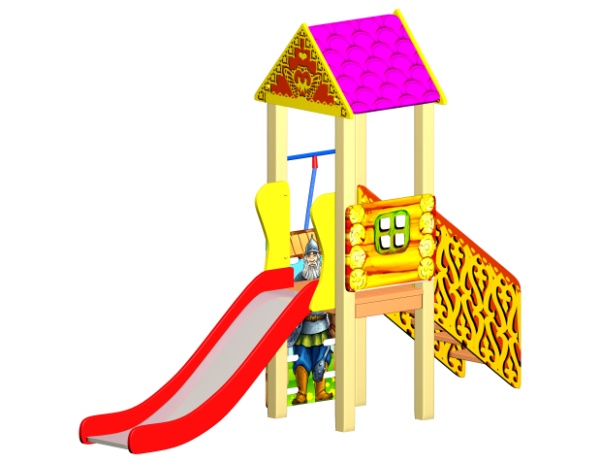 Шт. 11.Горка №29ГР-29Шт. 1Высота (мм) Высота (мм) 29001.Горка №29ГР-29Шт. 1Длина (мм)Длина (мм)38501.Горка №29ГР-29Шт. 1Ширина (мм)Ширина (мм)10501.Горка №29ГР-29Шт. 1Высота площадки (мм)Высота площадки (мм)9001.Горка №29ГР-29Шт. 1Применяемые материалыПрименяемые материалыПрименяемые материалы1.Горка №29ГР-29Шт. 1СтолбыВ кол-ве 4шт. из клееного деревянного бруса, сечением 100х100 мм и имеющими скругленный профиль с канавкой посередине. Снизу столбы заканчивается металлической закладной деталью, которая бетонируется в землю. В кол-ве 4шт. из клееного деревянного бруса, сечением 100х100 мм и имеющими скругленный профиль с канавкой посередине. Снизу столбы заканчивается металлической закладной деталью, которая бетонируется в землю. 1.Горка №29ГР-29Шт. 1ПолВ количестве 1 шт., размером 800*800*140мм, выполнен из  высушенной сосновой доски. Пол крепится к столбам из бруса на мебельные болты длиной 150мм.В количестве 1 шт., размером 800*800*140мм, выполнен из  высушенной сосновой доски. Пол крепится к столбам из бруса на мебельные болты длиной 150мм.1.Горка №29ГР-29Шт. 1Горка (Н-900мм)В кол-ве 1шт. Каркас выполнен из профильной трубы сечением 50х25мм и утоплен в отфрезерованный паз фанерного борта по всей длине. Скат изготовлен из единого листа не ржавеющей стали, толщиной 1,2 мм, приваренным к каркасу горки. Борта горки выполнены из влагостойкой фанеры марки ФСФ толщиной 18мм и высотой 100мм. Боковые ограждения ската горки выполнены из влагостойкой фанеры марки ФСФ сорт  толщиной 18мм, и оборудованы поручнем ограничителем. Поручень выполнен  из металлической трубы диаметром 27мм и толщиной стенки 2,8мм с двумя  ушками из стали 2 мм,  под 4 мебельных болта.В кол-ве 1шт. Каркас выполнен из профильной трубы сечением 50х25мм и утоплен в отфрезерованный паз фанерного борта по всей длине. Скат изготовлен из единого листа не ржавеющей стали, толщиной 1,2 мм, приваренным к каркасу горки. Борта горки выполнены из влагостойкой фанеры марки ФСФ толщиной 18мм и высотой 100мм. Боковые ограждения ската горки выполнены из влагостойкой фанеры марки ФСФ сорт  толщиной 18мм, и оборудованы поручнем ограничителем. Поручень выполнен  из металлической трубы диаметром 27мм и толщиной стенки 2,8мм с двумя  ушками из стали 2 мм,  под 4 мебельных болта.1.Горка №29ГР-29Шт. 1Крыша В кол-ве 1шт., выполнена из  ламинированной влагостойкой фанеры толщиной 18мм с нанесением  рисунка.В кол-ве 1шт., выполнена из  ламинированной влагостойкой фанеры толщиной 18мм с нанесением  рисунка.1.Горка №29ГР-29Шт. 1Фронтон крышиВ кол-ве 2шт., выполнен  из ламинированной влагостойкой фанеры толщиной 18мм с нанесением рисунка.В кол-ве 2шт., выполнен  из ламинированной влагостойкой фанеры толщиной 18мм с нанесением рисунка.1.Горка №29ГР-29Шт. 1Лестница В кол-ве 1шт. Ступеньки выполнены из деревянного бруса толщиной 40мм. Ступеньки устанавливаться в отфрезерованный паз каркас лестницы. Перила выполнены из влагостойкой фанеры марки ФСФ толщиной 18мм с нанесением рисунка. Для бетонирования используются металлические закладные из профильной  трубы сечением 50х25х1,5 мм. окрашенные порошковой термопластичной краской.В кол-ве 1шт. Ступеньки выполнены из деревянного бруса толщиной 40мм. Ступеньки устанавливаться в отфрезерованный паз каркас лестницы. Перила выполнены из влагостойкой фанеры марки ФСФ толщиной 18мм с нанесением рисунка. Для бетонирования используются металлические закладные из профильной  трубы сечением 50х25х1,5 мм. окрашенные порошковой термопластичной краской.1.Горка №29ГР-29Шт. 1Боковое ограждение В кол-ве 1 шт. выполнены из ламинированнойвлагостойкой фанеры марки ФСФ толщиной 18мм., с нанесением рисунка.В кол-ве 1 шт. выполнены из ламинированнойвлагостойкой фанеры марки ФСФ толщиной 18мм., с нанесением рисунка.1.Горка №29ГР-29Шт. 1ЛазВ кол-ве 1шт., выполнен из ламинированной  влагостойкой  фанеры с нанесением рисунка.В кол-ве 1шт., выполнен из ламинированной  влагостойкой  фанеры с нанесением рисунка.1.Горка №29ГР-29Шт. 1Металлическая перекладина с канатомВ кол-ве 1шт. Перекладина выполнена изметаллической трубы диаметром 27мм. спокраской  порошковой термопластичной краской. На перекладину крепится канат (Х/б) диаметром 26мм.В кол-ве 1шт. Перекладина выполнена изметаллической трубы диаметром 27мм. спокраской  порошковой термопластичной краской. На перекладину крепится канат (Х/б) диаметром 26мм.1.Горка №29ГР-29Шт. 1МатериалыКлееный деревянный выполнены из сосновой древесины  и подвергнут специальной обработке и сушке, отшлифован  со всех сторон и покрашен  в заводских условиях акриловой краской. Влагостойкая  фанера марки ФСФ, все углы фанеры закругленными, радиус 20мм,  и окрашена   двухкомпонентной полиуретановой краской, специально предназначенной для применения на детских площадках, стойкой к сложным погодным условиям, истиранию, устойчивой к воздействию ультрафиолета и влаги. Деревянные детали (полы, ступени, мостики, переходы) выполнены из сосновой древесины  и подвергнут специальной обработке и сушке, отшлифован  со всех сторон и покрашен  защитным грунтом антисептиком. Металл покрашен термопластичной порошковой краской. Заглушки пластиковые, цветные. Все метизы оцинкованы.Клееный деревянный выполнены из сосновой древесины  и подвергнут специальной обработке и сушке, отшлифован  со всех сторон и покрашен  в заводских условиях акриловой краской. Влагостойкая  фанера марки ФСФ, все углы фанеры закругленными, радиус 20мм,  и окрашена   двухкомпонентной полиуретановой краской, специально предназначенной для применения на детских площадках, стойкой к сложным погодным условиям, истиранию, устойчивой к воздействию ультрафиолета и влаги. Деревянные детали (полы, ступени, мостики, переходы) выполнены из сосновой древесины  и подвергнут специальной обработке и сушке, отшлифован  со всех сторон и покрашен  защитным грунтом антисептиком. Металл покрашен термопластичной порошковой краской. Заглушки пластиковые, цветные. Все метизы оцинкованы.